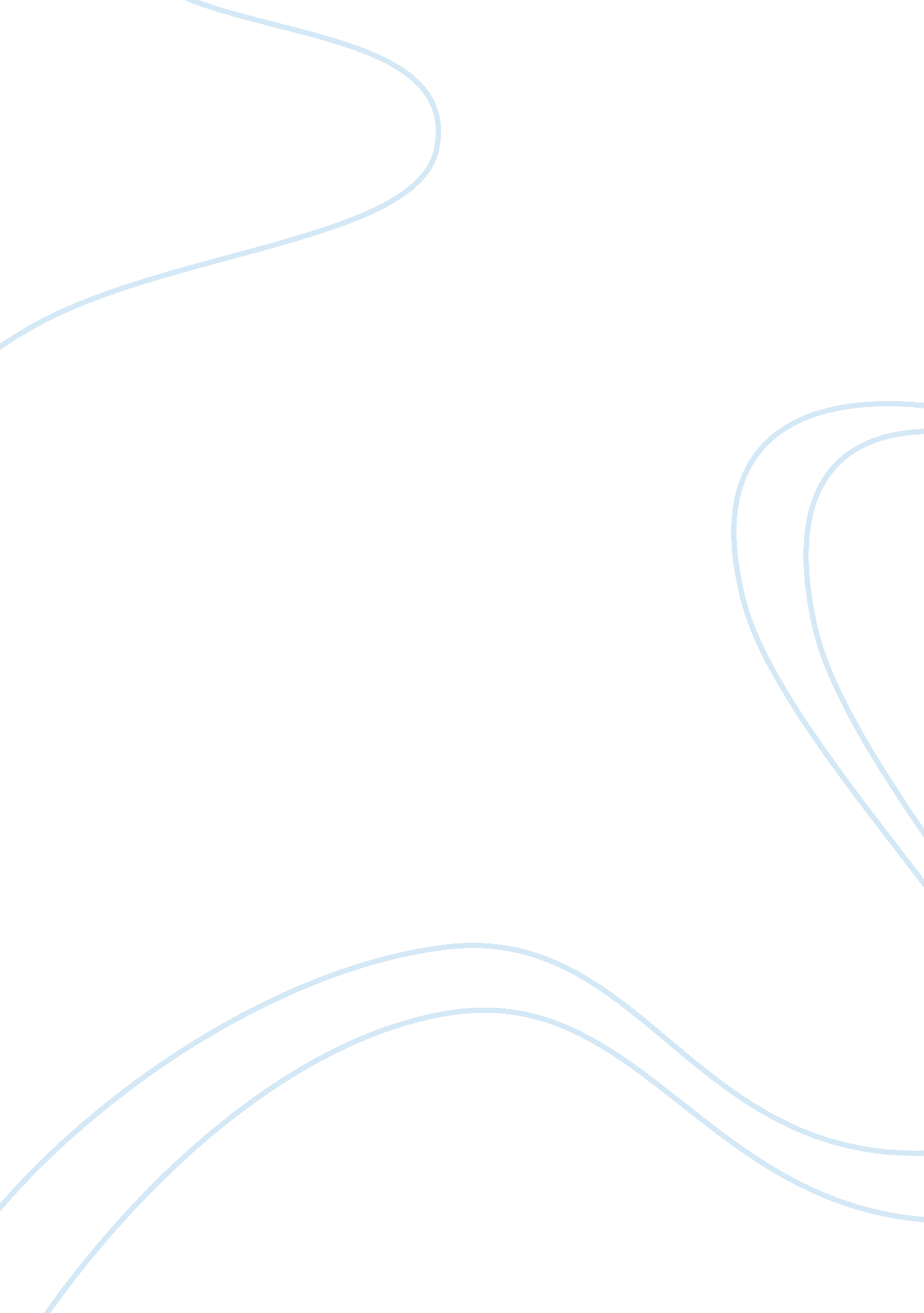 Example of liberty universitys mission essayPhilosophy, Freedom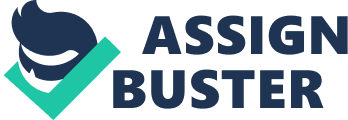 Admission essay I have always nursed a tremendous interest in Liberty University since it is focused on developing Christ-centered individuals. My personal perspective of morality and life is a clear fit to the Liberty University’s mission. I have always focused on changing the lives of people and making them be God’s followers. I come from a family of believers, and I have been trained to always have a reflection of my life and adhere to moral issues. I have always had a positive perception of life and morality. 
My perspective of life is to always do good to all people and serve Gods purpose. I perceive morality to be more that receiving information, it entails putting into practice what is taught and changing the lives of people. I believe God created me for a purpose, which I must fulfill by following His will. My perception of morality and life coincide with the Liberty university mission. I will not only contribute to the University’s mission, but it is also my pillar to my perception of morality and life. 
At my high school I have always been part of Christian activities aimed at improving the life of students. My perspective of morality and life is to always few individuals from diverse backgrounds in a Godly manner. I am God fearing, hardworking, faithful, caring and self driven, these personal attributes has been my guide in life, and it will help me in contributing to the Liberty University’s mission. 